ГРАЙВОРОНСКАЯ ТЕРРИТОРИАЛЬНАЯ ИЗБИРАТЕЛЬНАЯ КОМИССИЯБЕЛГОРОДСКОЙ ОБЛАСТИПОСТАНОВЛЕНИЕОб инструкции по делопроизводству в Грайворонской территориальной избирательной комиссииЗаслушав и обсудив сообщение секретаря Грайворонской территориальной избирательной комиссии Белгородской области Л.А. Угольниковой, Грайворонская территориальная избирательная комиссия Белгородской области постановляет:1. Одобрить инструкцию по делопроизводству в Грайворонской территориальной избирательной комиссии (прилагается).2. Согласовать с уполномоченными органами в области архивного дела инструкцию по делопроизводству в Грайворонской территориальной избирательной комиссии.3. Признать утратившим силу постановление Избирательной комиссии Белгородской области от 28 февраля 2001 года № 38/163 «О Примерной инструкции по делопроизводству в территориальной избирательной комиссии Белгородской области».4. Направить настоящее постановление в Избирательную комиссию Белгородской области», разместить на официальном сайте Избирательной комиссии Белгородской области в информационно-телекоммуникационной сети «Интернет».5. Контроль за выполнением настоящего постановления возложить на секретаря Грайворонской территориальной избирательной комиссии Белгородской области Л.А. Угольникову.26 мая 2022 года№ 2/7-1 ПредседательГрайворонской территориальной избирательной комиссииС.В. КраснокутскийСекретарьГрайворонской территориальной избирательной комиссииЛ.А. Угольникова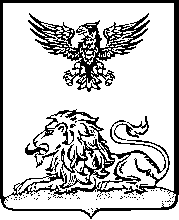 